Гурток Англійської мови Дворник А.І.Дата : 21.03.22Тема: « Взуття. Головні убори»Мета:	Навчальна: Вивчити нові лексичні одиниці  :Hat , Sunhat ,Cap,Shoes,Trainers та практикувати їх у вживанні, формувати навички вести розмову англійською мовою, повторити та систематизувати вивчені літери, удосконалювати набуті знання з англійської мови.                                                                                                                                                                                                                   	Розвивальна:  Збагачувати словниковий запас учнів, вчити правильно вимовляти звуки .   	Виховна: Виховувати любов та інтерес до навчанняТривалість: 3 годМісце проведення:  ZOOMХід заняття: 2-П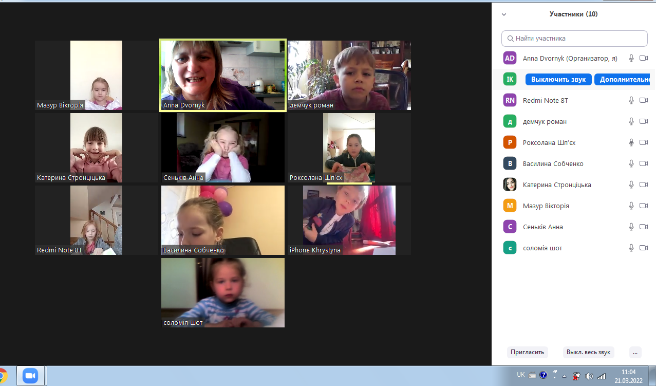 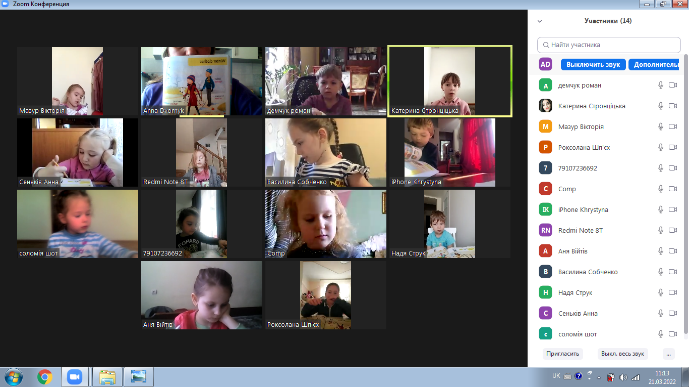 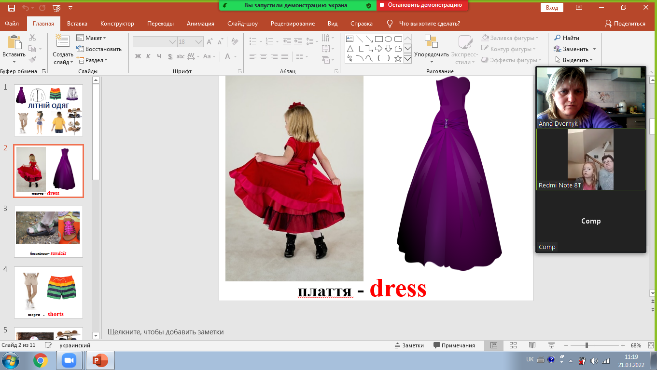 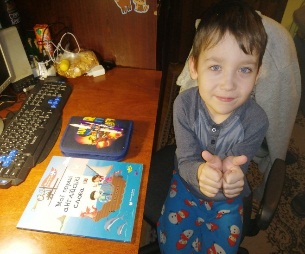 4-П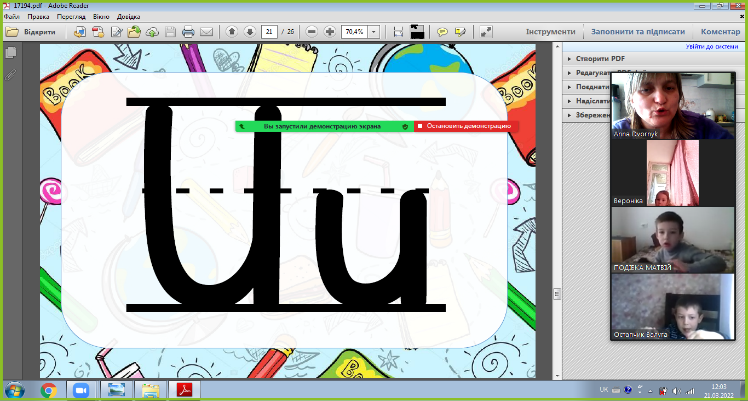 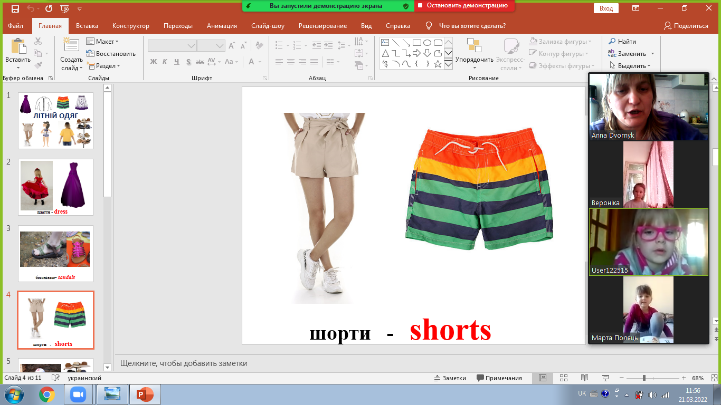 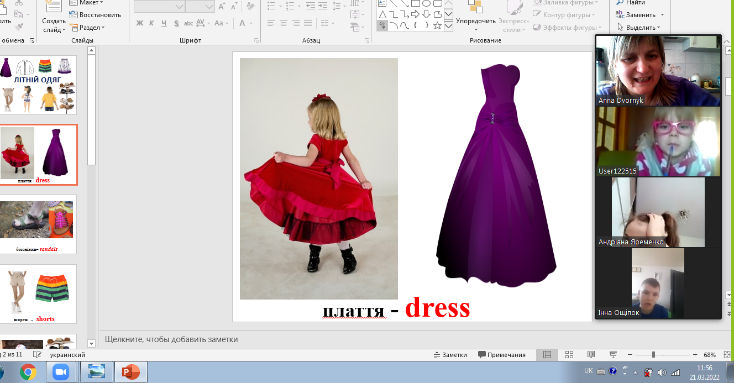 6-П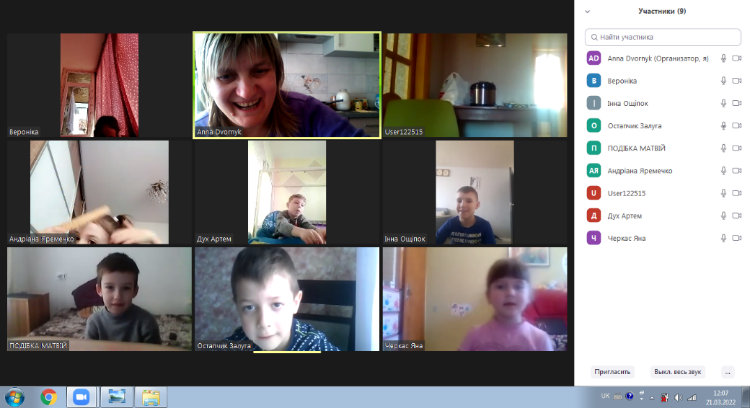 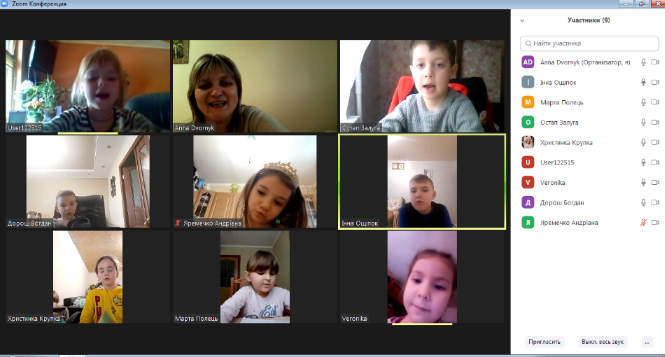 Д/З за 17.03                                                                                                                2-П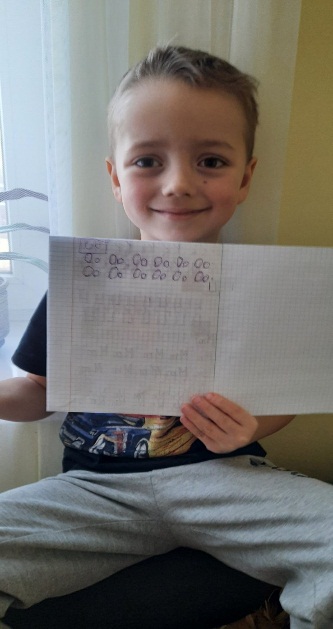 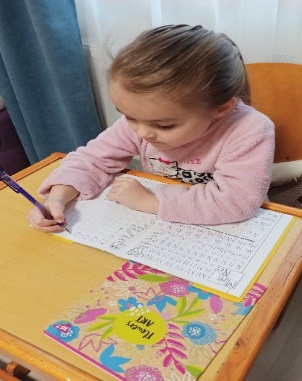 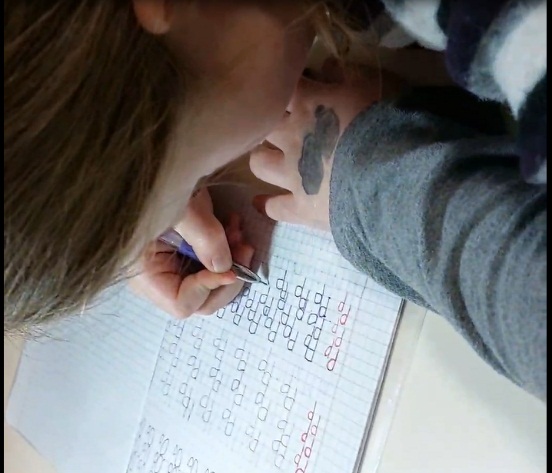 4-П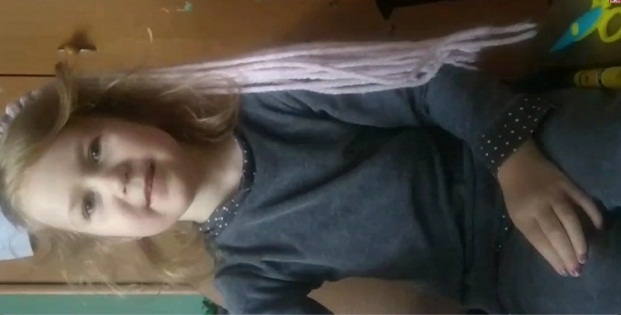 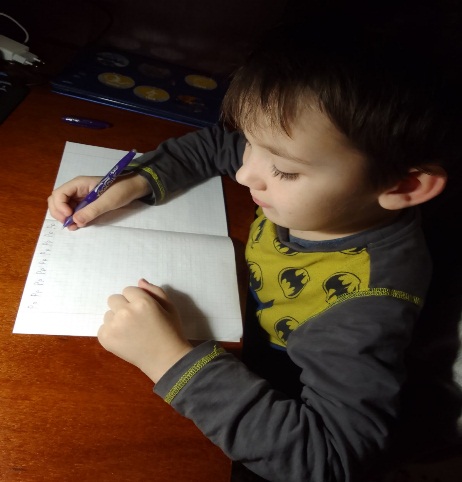 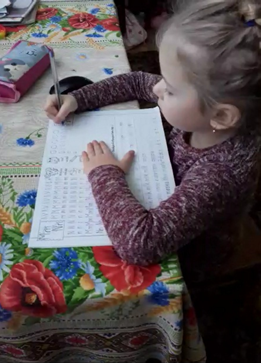 6-П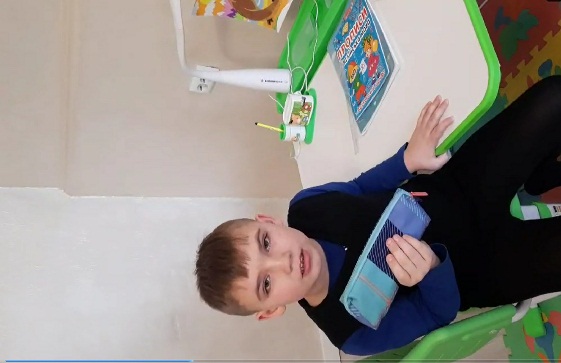 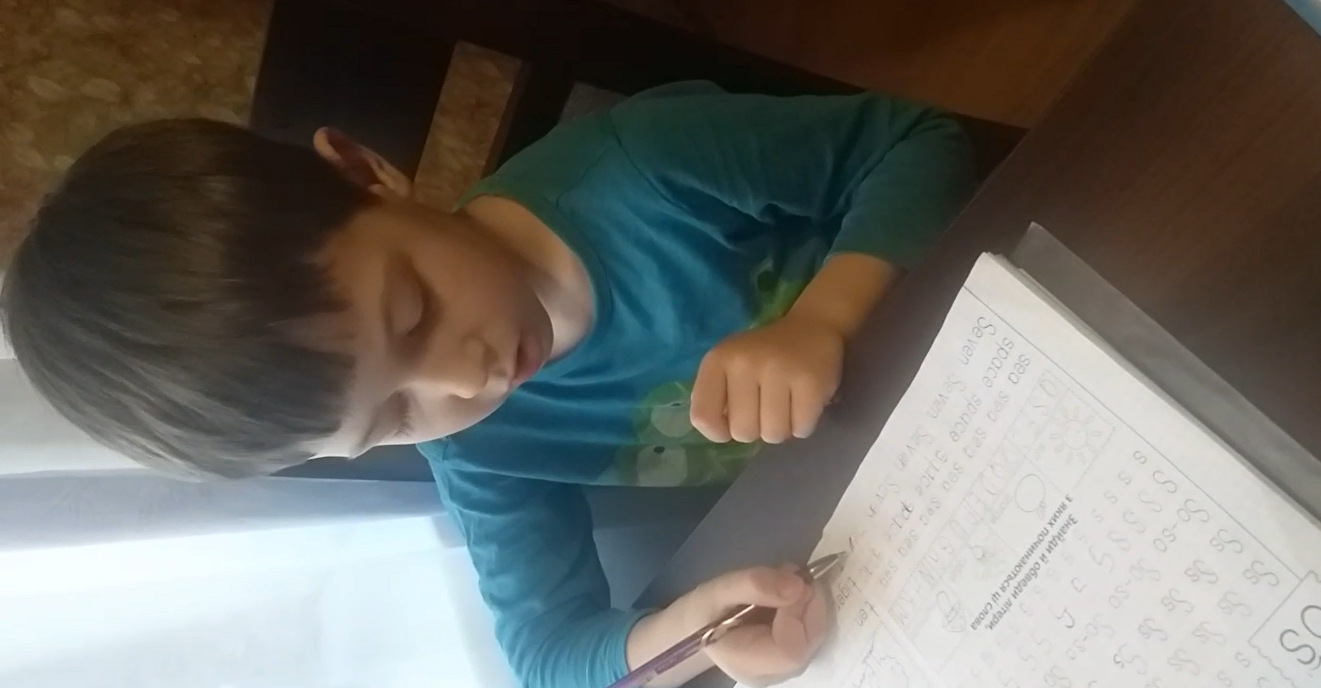 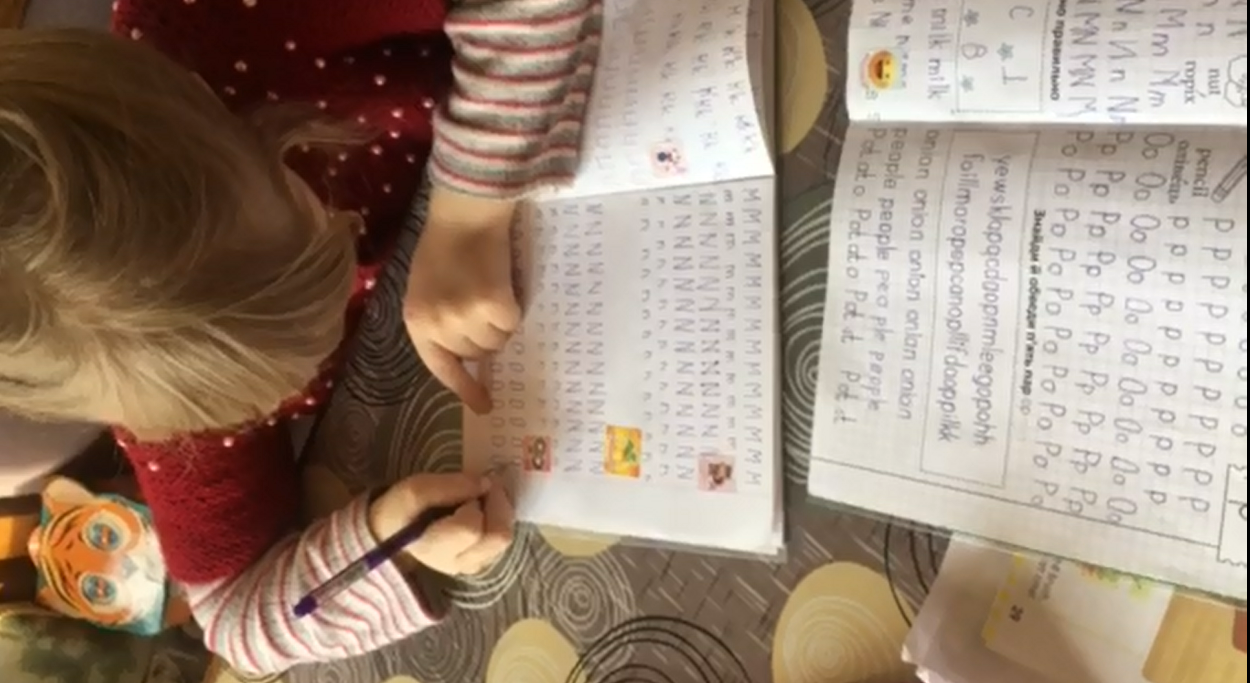 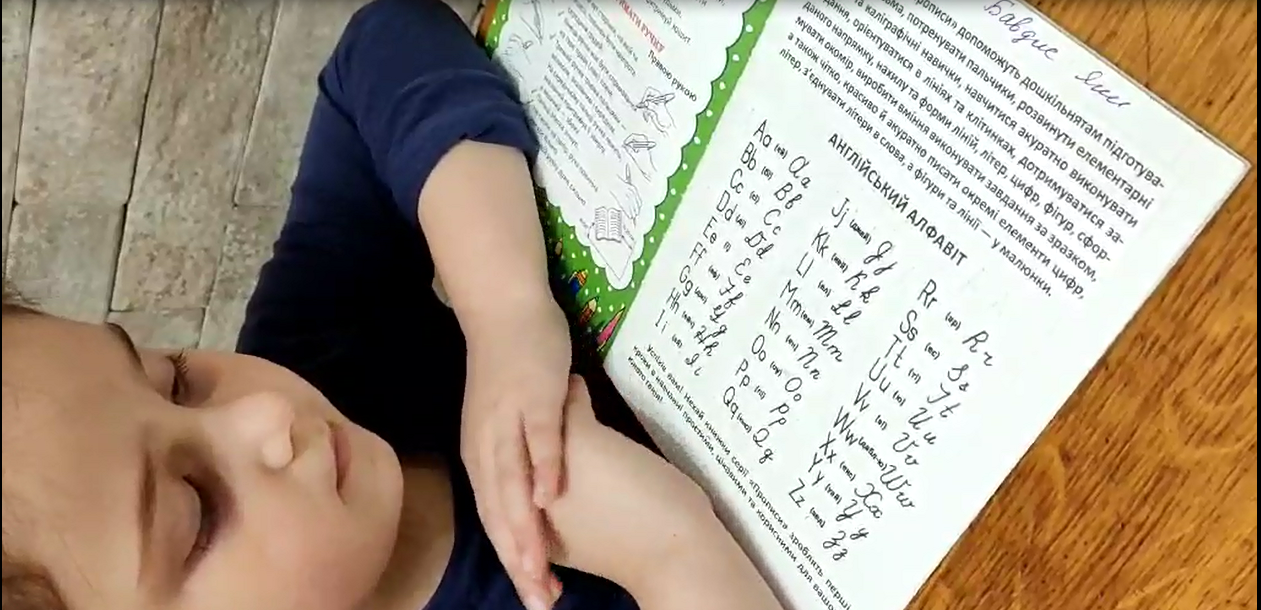 